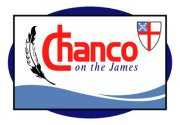 Job DescriptionDirector of ProgramsJob Title: 		Director of ProgramsReports to: 		Executive DirectorCategory: 		Full-time, ExemptSalary Range:		$28,000 - $30,000Position Overview: The Director of Programs will assist in facilitating the year round program, ministry, and operation of Chanco on the James. S/he oversees the operation of the summer camp program all under the direction of the Executive Director, provides world class hospitality to all guests, and develops new retreat programs in coordination with the Chanco program committee. Responsibilities include customer service, “hands on” activity facilitation, planning, camper and staff supervision, as well as staff recruiting and hiring. Relationships:Works under the immediate supervision of the Executive Director and in close cooperation and consultation with other members of the Chanco staff.  Responsible for the supervision and coordination of volunteer and employed camp staff, specifically activity facilitators and the summer camp staff.Responsibilities:  The Director of Programs primary responsibilities relate to retreat and summer camp programming.  Duties include but are not limited to:Hospitality and Retreat DevelopmentProvide concierge services to Chanco retreat guests, providing hospitality services including overnight on-call dutiesBe available for guest requests in the office during business hours and by phone during on-call periods. Check in with groups at mealtimes for any requestsInsure all logistical details are set up properly for retreats eventsServe as the initial point of contact for facility issues, supporting the housekeeping and property staff.Plan, develop, and implement new, creative retreat programs in coordination with the Chanco program committee to attract new business and meet the needs of diocesan members/churchesFacilitate activities such as ropes and aquatics for guest groups and schedule/supervise additional facilitators as neededSummer CampManagement and planning of summer campRecruitment, hiring, and training of all summer staffSupervise the summer camp staff, consisting of approximately 45 direct reports that make up activity staff, counselors, counselors in training, administrative and medical staffEnsure all summer staff complies with Diocesan and camp policies, ACA standards, and all applicable lawsAssume stewardship responsibilities of all camp facilities and equipment during summer campProactively assess needs and requirements to ensure that all facilities are ready for the first camp sessionServe as a liaison between the summer camp staff and other departments, including but not limited to registration, property, housekeeping, and food service. Understand the organizational structure of Chanco on the JamesCommunicate daily with the Executive Director, providing information related to the summer camp staff, equipment, and program as well as all issues requiring communication with camper parentsPlay a significant role in the spiritual life of the camp; s/he is responsible for understanding the spiritual and formational goals of the camp program and integrating Episcopal Church values.  Pay close attention to the spiritual life of the camp as a whole, and the Christian formation of staff in particular, working in conjunction with the Executive Director, Youth Missioner, and camp chaplain.  MarketingPost regularly to the Chanco social media accounts on Facebook (weekly) and Instagram (daily)Provide information for website updatesDevelop promotional materials for electronic newslettersVisit local churches to promote ChancoAssist with marketing mailers and other such projectsOther Maintain, upgrade, inspect and keep records of activity equipment including ropes course, archery, and aquatics equipmentDuties as may be assigned by the Executive DirectorLodging will be provided on-site at the convenience of the employer for the purpose of allowing the Director of Programs to fulfill his/her job dutiesMeals provided when attendance at mealtime is part of the duties of hosting groups or running summer camp Job Specifications:  Desirable qualifications and experience for the Director of Programs include:EducationBachelor’s Degree or Associate’s Degree and/or equivalent experience ExperienceExperience in customer service and hospitalityExperience in program design and ministryWorking knowledge and/or experience as Assistant Director, Program Director, or senior leadership role at a summer campKnowledge/Skills/AbilitiesAbility to make effective presentationsAbility to train and supervise camp staff and counselorsAbility to work flexible hours and remain on-site throughout camp season and during retreatsCertifications necessary to lead/teach in ropes course operation, first aid/CPR, and aquatics/lifeguarding or willingness and ability to be certified in these areasOtherAt least 25 years of ageCurrent and valid driver’s license  Satisfactory driving record  Satisfactory background check  Adequate skills in the following areas: Leadership, Recreation, Supervision, Recruitment, Training, and HospitalityFamiliarity with computer programs such as Microsoft office suite, publisher, wordpress, etc.A positive work ethic that is self-motivated and self-directed when necessary.Strong communication skills, both oral and written.Ability to effectively recruit and supervise support and program staff.Work Location:  The work location is the Chanco facilities, with some travel required.  